Academic Feedback:(Please provide photos via email of your campers in action)Camp Name:Location:Camp Start Date:Camp End Date:Total # of Students:Total # of Scholarship Students:Grade Levels:Innovative Activities:Innovative Activities:Curriculum Used:Curriculum Used:Check all that apply:     iReady Reading    Moby Max    Success Maker    Paper online tutoring    School District of Palm Beach County’s L.I.T. Summer         Curriculum    Provider specific curriculum    Other (please provide additional information below):Check all that apply:     iReady Reading    Moby Max    Success Maker    Paper online tutoring    School District of Palm Beach County’s L.I.T. Summer         Curriculum    Provider specific curriculum    Other (please provide additional information below):Check all that apply:     iReady Reading    Moby Max    Success Maker    Paper online tutoring    School District of Palm Beach County’s L.I.T. Summer         Curriculum    Provider specific curriculum    Other (please provide additional information below):Outcome by Grade Level:Outcome by Grade Level:Academic Accomplishments:Academic Accomplishments:Teacher’s Feedback:Teacher’s Feedback:Academic Challenges:Academic Challenges: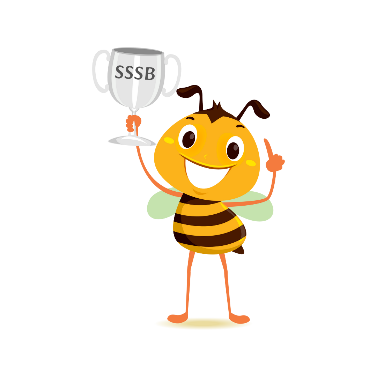 Did your camp participate in the Super Summer Spelling Bee?Did your camp participate in the Super Summer Spelling Bee?   No   YesDid your camp participate in the Super Summer Spelling Bee?Did your camp participate in the Super Summer Spelling Bee?If no, why not?If no, why not?